Tool: Carers’ resilience   This tool is taken from Department of Health (2015) A manual for good social work practice: Supporting adults who have dementia. London: DH.The following graphic taken from work on resilience can be used as a visual to help individuals and carers identify the assets they have and can access. 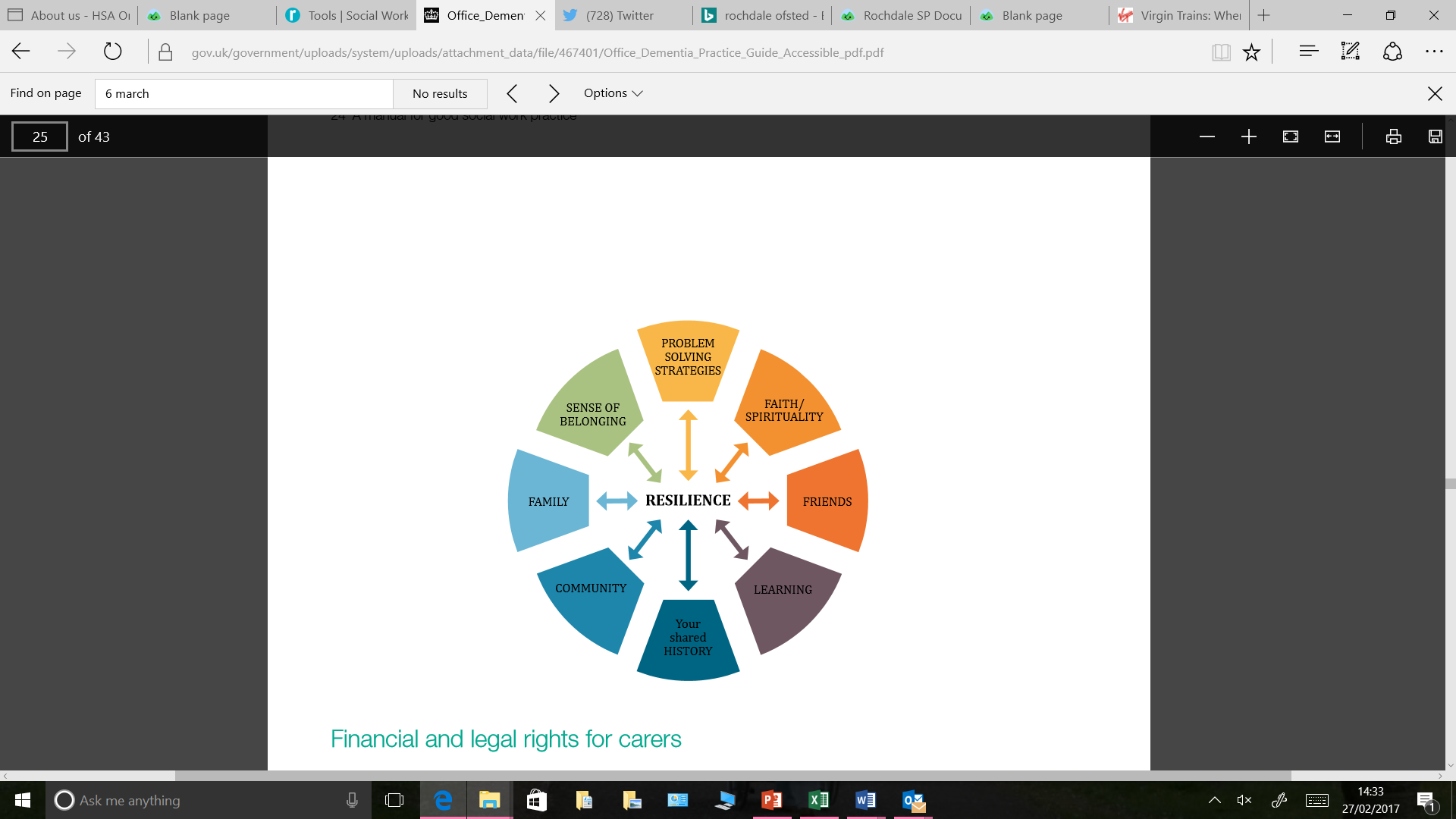 